Sluchová protetika – sluchadla, kochleární implantátySluchová protetikaSluchadlo elektroakustický přístroj, který zesiluje a moduluje zvuky podle typu a stupně sluchové vadymusí být dokonale přizpůsobeno vadě sluchutyp a nastavení sluchadla doporučuje foniatr nebo odborný lékař – oddělení ušní, nosní, krční (ORL)na zakoupení sluchadla částečně přispívá pojišťovna (Zákon č. 48/1997 Sb. – o veřejném zdravotní pojištění)Dělení sluchadel  - podle způsobu zpracování signáluanalogová (již se nevyrábí)digitální - podle tvaru (konstrukčního provedení)závěsné - zajišťují stereofonní slyšení, umožňují přibližně určit směr, ze kterého zvuk přichází individuální - do zvukovodu, do boltce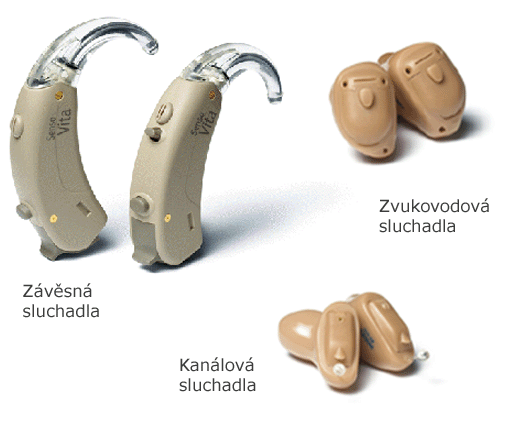 BAHA sluchadlo – kostní sluchadlo u výrazných převodních vad sluchu při zachovaném kostním vedení - http://www.otorinolaryngologie.cz/dokumenty/PPP_BAHA.pdfProblémy, které mohou nastat při užívání sluchadel:vybitá baterietvarovka ucpaná ušním mazemšpatně těsnící tvarovka či prasklá zvukovodová hadička – pískání sluchadla = akusticky zpětná vazba - pokud z ucha ven uniká zvuk zesílený sluchadlem – SP může tento zvuk zaslechnout mikrofonem sluchadla – sluchadlo ho okamžitě opět zesílí (ještě jednou zesílený zvuk unikne opět z ucha) – mikrofon ho zaslechne – zesílí a zapíská. Jediným akusticky správným řešením je dokonale sedící ušní tvarovkaokluze – jestliže mluví sám SP, rozechvívá svým hlasem chrupavčité stěny zvukovodu, vibrace směřují na bubínek, SP popisují zvuk svého hlasu jako nepřirozený a jako dunění v sudu Kochleární implantát smyslová neuroprotéza, které dráždí elektrickými impulzy nervová zakončení sluchového nervu (VIII. hlavový nerv - vestibulokochleární)toto elektronické zařízení umožní do určité míry obejít nefunkční vnitřní ucho.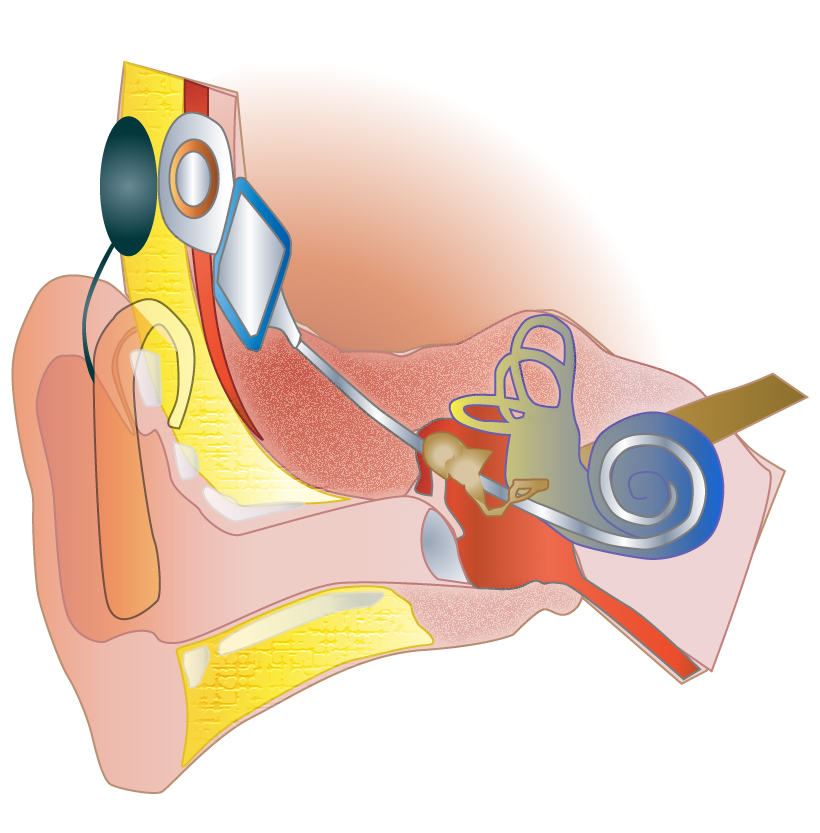 http://cochlearimplantonline.com/site/cochlear-implant/http://www.dartmouthengineer.com/2009/09/spotlights-summer-2009/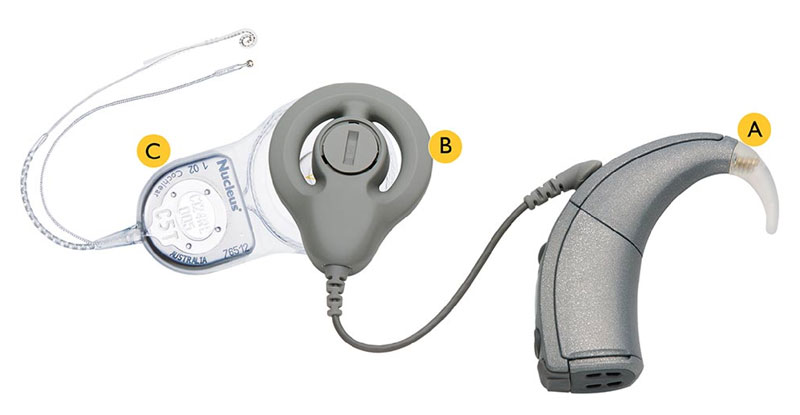 Skládá se ze 2 částí:a) vnější část – mikrofon umístěný za uchem zachycuje zvuky, ty vedou do řečového procesoru, zde se zachycené zvuky kódují a zpracovávají, ty pak odchází do vysílače (upevněn na hlavě za uchem)b) implantabilní část (vnitřní) - přijímač se voperovává pod kůži do kosti skalní za uchem, do hlemýždě se zasunou mikroelektrody (celkový počet 22) Kritéria výběru kandidátů na KI:dítěrodinarehabilitační péčeImplantace se v ČR provádí v centrech kochleárních implantací v Praze (FN Motol), Brně (FN Sv. Anna), Ostravě (FNO), Hradci Králové (FN). www.ckid.czhttp://www.audionika.cz/medel/http://www.fno.cz/klinika-otorinolaryngologie-a-chirurgie-hlavy-a-krku/centrum-kochlearnich-implantaci-ostrava-ckiohttp://www.abionic.cz/kontakty-2/Kmenový implantátsluchový implantát NucleusABI je určen k obnovení sluchových vjemů prostřednictvím elektrické stimulace kochleárních jader, elektrody mají tvar terčíků na plochém nosiči,  aby se mohly "položit" na sluchová jádra v mozkovém kmeniFM technologie/ Roger technologie http://www.utdallas.edu/~thib/http://www.phonak.com/content/dam/phonak/b2b/Press_Releases/en/Phonak_Benefits_of_Adaptive_FM_Thibodeau_EN.pdfhttp://www.phonak.com/com/b2c/en/products/wireless-accessories/products/roger-pen/hearing-aid-accessory.htmlhttp://www.audiologyonline.com/interviews/new-study-shows-phonak-226-13161Další kompenzační pomůcky pro SP: Např.:  Signalizace bytového a domovního zvonku včetně instalace, světelný nebo vibrační budík, telefonní přístroj se zesílením zvuku pro nedoslýchavé včetně světelné indikace zvonění, televizor s teletextem… - www.kompone.czDoporučená literatura k tématu:DRŠATA, J., HAVLÍK, R. a kolektiv autorů. Foniatrie – Sluch. Havlíčkův Brod: Tobiáš, 2016HAVLÍK, R.  Sluchadlová  propedeutika.  Brno:  Mikadapress,  2007HRUBÝ,  J.  Velký  ilustrovaný  průvodce  neslyšících  a  nedoslýchavých  po jejich vlastním osudu (II. díl). Praha: FRPSP, 1998 KOCHLEÁRNÍ IMPLANTÁTY: rady a zkušenosti. Praha: Federace rodičů a přátel sluchově postižených, 2009SVOBODOVÁ, K. Logopedická péče o děti s kochleárním implantátem. Praha: Septima, 2005www.kochlear.unas.cz